Муниципальное автономное дошкольное образовательное   учреждение Невьянского  городского округа детский сад комбинированного вида  №39 «Родничок»                 Познавательно – исследовательский проект                        «Волшебное , зимнее  чудо - снежинка»Средняя группа №18 «Смешарики»Воспитатели: Казанцева Наталья Геннадьевна, Дворникова Екатерина Константиновна .  2022г.Актуальность :         Одной из самых главных задач воспитания, которые мы, взрослые, окружающие ребёнка ставим перед собой – воспитать активную, целеустремленную, целостную личность. Мы – взрослые (родители, воспитатели) стремимся к тому, чтобы наши дети усвоили ценности, принятые в обществе, умели общаться, были отзывчивыми, уважительно относились к окружающим их людям. Мы стараемся воспитывать их своим примером. Одной из наиболее эффективных форм работы в этом направлении является проектная деятельностьПроблема:         Недостаточное количество знаний о том, что такое снежинки, как они появляются, какие свойства имеют. Гипотеза :         Тема разработанного проекта выбрана с учетом возрастных особенностей детей среднего дошкольного возраста. Если знакомить детей со свойствами снега, экспериментировать со снегом, рисовать и разукрашивать снежинки, беседовать о зимних явлениях, читать художественную литературу, играть подвижные и дидактические игры, то у детей появится интерес , они овладеют знаниями о свойствах снега, возрастет речевая активность детей, что повлияет на самостоятельную игровую деятельность. Тип проекта: познавательно – исследовательский, творческийПродолжительность: краткосрочный (05.12.2022-16.12.2022 )Участники проекта: дети, родители, воспитатели средней группыВозраст детей: 4 – 5 летПланируемый  результат: Приобретение и расширение словарного запаса об окружающем мире: таком природном явлении, как снежинка; возрастет речевая активность, связная речь, сформируются знания, возрастет интерес к поисково-исследовательской деятельности;укрепится сотрудничество и партнерские отношения родителей детей и педагогов. Цель:  изучение природного явления – снежинки, развитие  познавательных и творческих способностей в процессе ознакомления со снегом.     Задачи:обучающие: расширить представление детей о снеге и его свойствах, о зимних явлениях; учить устанавливать элементарные причинно-следственные связи;  развивающие: развивать интерес к явлениям природы, развивать исследовательские навыки, развивать монологическую, диалогическую и связную речь детей, обогатить её новыми словами и выражениями,   развивать восприятие, мышление, внимание , память детей; воспитывающие:  воспитывать любовь к природе, умение работать в коллективе. В процессе работы использовались:методы и приемы:игровые , наглядные , словесные , практические технологии:здоровьесберегающие , информационно-коммуникативные , исследовательская деятельность.Этапы реализации проекта :подготовительный этап: постановка цели и задач проекта; составление плана работы по проекту; подбор методической литературы, художественной литературы,  иллюстраций; подготовка материалов для художественного творчества. практический этап:           чтение,разучивание стихов « Снежинки – балеринки»  М. Лесна-Раунио,          Снежинки Е.Трунина  (приложение 1)                                  пальчиковые игры : « Мы катаем снежный ком», «Снежок»( приложение 2) упражнение на координацию «Наконец пришла зима» речевые  игры « Какой ,какая» , «Доскажи словечко», «Назови ласково»;  (приложение 3)отгадывание загадок (приложение 4)беседа по теме:«Почему хрустит снег?», «Откуда прилетели снежинки?» ,просмотр презентации « Волшебные снежинки» https://yandex.ru/video/preview/1181605382434397990?text=презентация+для+детей+волшебные+снежинки дидактические игры: «Сложи снежинку», «Найди похожие снежинки»; чтение литературных произведений:           В. Архангельский «Летят снежные пушинки», ( приложение5)«Снегурочка»( р.н.с) ( прложение 5)просмотр мультфильмов « Откуда берется снег», «Почему снег белый» (Профессор Почемушкин) https://yandex.ru/video/preview/7782992633142704713?text=мультфильмов+«+откуда+берется+снег»%2C+«почему+снег+белый»+%28профессор+почемушкин%29подвижные игры: «Два мороза», «Снежки», «Снеговик». https://nsportal.ru/detskiy-sad/raznoe/2022/06/17/kartoteka-podvizhnyh-igr-zimoy-dlya-detey-srednego-doshkolnogoконструирование:«Волшебные снежинки» из бумаги (приложение6),художественное творчество:лепка « Красивая снежинка»( приложение 6) «Обведи и раскрась» (приложение 7),исследовательская деятельность (приложение 8)Заключительный этап:                 конкурс «Парад снежинок»;украшение приемной снежинками;оформление результата проекта в виде презентации.                      				Внедрение проекта в воспитательно-образовательный процесс обеспечило развитие у детей любознательности, стремление проникнуть за пределы увиденного, узнать неведомое. Поспособствовало накапливанию у детей конкретно-образных представлений об окружающей действительности, фактических знаний, которые являются материалом для последующего их сознания, обогащения, приведения в систему, раскрытия причин и взаимосвязей, существующих в природе. Дети ближе познакомились с особенностями зимнего времени.У детей улучшилась монологическая речь , освоили пересказ короткого текста,(прочитанного рассказа или сказки),с удовольствием заучивали стихи. Работа по проекту помогла развить у них художественный вкус, эстетическую восприимчивость. Сделанная нами подборка игр на развитие двигательных способностей, игр - инсценировок дали возможность развивать чёткую выразительную речь, мимику, движения. У детей значительно улучшилось развитие мелкой моторики рук, они получили возможность почувствовать себя свободными, раскрепощенными, обрели уверенность в себе, в своих силах, в умении мыслить, фантазировать.  В ходе проекта  укрепились сотрудничество и партнерские отношения родителей детей и воспитателей.                                                               Список литературы:  1.        Бондаренко Т.М. Экологические занятия с детьми 4-5 лет,- Волгоград, Учитель – 2006г.2.         Корнилова В.М. «Экологическое окно» в детском саду : Методические рекомендации. М.:ТЦ Сфера,2008.-128с.-(Библиотека журнала «Воспитатель ДОУ»)4.       Нищева Н. В. Картотека подвижных игр, упражнений, физкультминуток, пальчиковой гимнастики. – СПб. : ООО «Издательство «ДЕТСТВО-ПРЕСС», 2015. – 80 С.                                           Используемые интернет ресурсы: 1.      http://pesochnizza.ru/zagadki/zagadki-pro-sneg#ixzz4Rbnx5bhH 2.      https://mamamozhetvse.ru/stixi-pro-snezhinki-dlya-detej-38-luchshix.html3.     https://nsportal.ru/detskiy-sad/razvitie-rechi/2022/01/22/rechevye-igry-na-temu-zimahttps://yandex.ru/video/preview/1181605382434397990?text=презентация+для+детей+волшебные+снежинки https://yandex.ru/video/preview/7782992633142704713?text=мультфильмов+«+откуда+берется+снег»%2C+«почему+снег+белый»+%28профессор+почемушкин%29https://nsportal.ru/detskiy-sad/raznoe/2022/06/17/kartoteka-podvizhnyh-igr-zimoy-dlya-detey-srednego-doshkolnogoСнежинки – балеринкиМы снежинки, мы пушинки,
Покружиться мы не прочь.
Мы снежинки-балеринки,
Мы танцуем день и ночь.

Встанем вместе мы в кружок –
Получается снежок.
Мы деревья побелили,
Крыши пухом замели.
Землю бархатом укрыли
И от стужи сберегли.Автор : М. Лесна-РауниоСнежинкиОсенью над лесом и болотом
Туча пролетела самолетом,
Пролетела туча низко-низко…
Прыгнула с крыла парашютистка,
А за ней сейчас же и другая –
И пошла за стаей падать стая.
Опустились легкие снежинки
На лесные тайные тропинки,
В темные лесные уголки,
На высокий берег у реки.
Спрыгивали, спрыгивали стайки
На пустые нивы и лужайки.
И тогда в притихшие дома
Через окна глянула зима.Автор: Евгения Трутнева Пальчиковая гимнастика:« Мы катаем снежный ком»Мы катаем снежный ком, (Ладони лежат на столе, дети делают   ими движения вперед-назад)Будем строить снежный дом, («Рисуют» на столе указательными пальцами дом.)Мы польем его водой, (Изображают, что поливают из лейки)Дом наш будет ледяной. («Рисуют» дом указательными пальцами перед собой.)Каждый ком – один этаж, (Ударяют кулаками друг о друга, поднимая их вверх.)Подрастает домик наш! (Делают из ладоней «крышу» над головой«Снежок»Раз, два, три, четыре,    (Загибаем пальчики по одному)Мы с тобой снежок лепили,  («Лепим» двумя руками)Круглый, крепкий, (Чертим руками круг)Очень гладкий,    (Одной рукой гладим другую)И совсем, совсем не сладкий. (Грозим пальчиком )Упражнение на координацию «Наконец пришла зима» (Т. Ткаченко)Наконец пришла зима. (Дети разводят руки в стороны.)Стали белыми дома, (Складывают руки над головой в виде крыши.)Снег на улице идет, (Поднимают руки и медленно опускают их.)Дворник улицу метет, (Покачивают опущенными прямыми руками влево-вправо)Мы катаемся на санках, (Приседают, руки вытягивают перед собой.)Пишем на катке круги, (Убирают руки за спину, поворачиваются кругом)Ловко бегаем на лыжах (Выполняют движения руками, как при ходьбе на лыжах)И играем все в снежки. (Выполняют движения как при метании)Речевые игры.Игра «Какой? Какая?»Зима какая?         (холодная, морозная, снежная и т.д.)Снег какой?         (белый, пушистый, легкий и т.д.)Лед какой? (холодный, прозрачный, твердый и т.д.)Мороз какой?      (зимний, крепкий, суровый)Снежинка какая? (блестящая, красивая, белая, холодная)Игра «Скажи ласково»санки -…(саночки)                         снежинка -…(снежиночка)сосулька –… (сосулечка)               зима -…(зимушка)горка – …(горочка)                         снег -…(снежок)мороз — …                                      снеговик — …метель — …                                     холод — …лёд - …..                                           ёлка - ….Игра «Доскажи словечко».Зимой все вокруг покрыто белым пушистым снегом. Давайте поиграем со  словом «снег». (Читает  стихотворение, а дети добавляют слова, связанные со словом  «снег»).«Тихо, тихо, как во сне,
Падает на землю ... (Снег.)С неба всё скользят пушинки —
Серебристые ... (Снежинки.)На дорожки, на лужок
Всё снижается ... (Снежок.)Вот веселье для ребят —
Всё сильнее ... (Снегопад.)Все бегут вперегонки,
Все хотят играть в ... (Снежки.)Словно в белый пуховик
Нарядился ... (Снеговик.)Рядом снежная фигурка —
Эта девочка — ... (Снегурка.)На снегу-то, посмотри —
С красной грудкой ... (Снегири.)Словно в сказке, как во сне,
Землю всю украсил ... (Снег.)»Как много родственников у слова «снег». Давайте ещё раз вспомним родственные слова. (Дети называют.)С каждым днем все холоднее,
Греет солнце все слабее,
Всюду снег, как бахрома, —
Значит, к нам пришла… (зима)***Кто знает верную примету,
Высоко солнце, значит лето.
А если холод, вьюга, тьма
И солнце низко, то …. (зима)***Вот какие чудеса:
Стали белыми леса,
Берега озер и рек.
Что случилось? Выпал… (снег)***Что за чудо-покрывало?
Ночью все вдруг белым стало.
Не видать дорог и рек —
Их укрыл пушистый… (снег)***Скатерть бела
Все поле одела. (снег)***Бел, да не сахар.
Нет ног, а идет.(снег)***С неба звездочки летят
И на солнышке блестят.
Точно в танце балеринки,
Кружатся зимой… (снежинки)***С неба звезды падают,
Лягут на поля.
Пусть под ними скроется
Черная земля.
Много-много звездочек
Тонких, как стекло;
Звездочки холодные,
А земле тепло! (снежинки)***Это кружевце летало,
Село на нос и пропало.(снежинка)***Разукрасил чародей
Окна все в домах людей.
Чьи узоры? — Вот вопрос.
Их нарисовал… (мороз)***Кружит снег она вдоль улиц,
Словно перья белых куриц.
Зимушки-зимы подруга,
Северная гостья… (вьюга)***Змейкой вьются по земле,
Воют жалостно в трубе,
Засыпают снегом ели.
Это — зимние… (метели)***Заметает в парке тропы,
Собирает снег в сугробы.
Кто же эта незнакомка,
Догадались вы? (Поземка)***Не снег, не лед, а серебром деревья уберет. (иней)***Жарким летом на плоту
По волнам я проплыву.
А зимой не нужен плот —
Превратились волны в… (лед)***Ни в огне не горит,
Ни в воде не тонет. (лед)***Текло, текло и легло под стекло. (лед)***Прозрачен, как стекло,
А не вставишь в окно. (лед)***Заморозил чародей
И озера, и ручей.
Холодом дышал, и вот —
Не вода в ручье, а… (лед)Рассказ «Летят снежные пушинки» В. Архангельский.         Пришла зима. С севера подул студеный ветер, и с неба посыпались снежинки. Кружатся в воздухе и падают на землю - одна красивее другой! Вот цветок с шестью лепестками; вот звездочка с шестью лучами; вот тончайшая пластинка с шестью гранями!         Побывали ученые в облаках при снегопаде и увидели, как образуются снежинки. Под самолетом крупными хлопьями падал снег, а высоко-высоко в небе мелькали крохотные кристаллики льда. А как только льдинки опускались в тучу, они сразу же становились легкими, нежными снежинками.        Маленькие льдинки в высоком небе - это замерзший водяной пар. Он есть повсюду в окружающем нас воздушном океане. Весной, летом, осенью пар превращается в капли дождя, а зимой - в снежинки.        Чем тише морозная погода, тем красивее падающие на землю снежинки. При сильном ветре у них обламываются лучи и грани, и белые цветы и звезды обращаются в снежную пыль. А когда мороз несильный, снежинки скатываются в плотные белые шарики, и мы говорим тогда, что с неба падает крупа.Падая на землю, снежинки лепятся друг к другу и, если нет сильного мороза, образуются хлопья. Слой за слоем ложится снег на землю, и каждый слой сначала бывает рыхлый, потому что между снежинками содержится много воздуха.Дети слушают аудиозапись «Хруст снега»- А кто из вас знает, почему хрустит снег под ногами?- Он хрустит оттого, что под тяжестью вашего тела ломаются звездочки и лучи.Русская  народная сказка «Снегурочка»Жили-были старик со старухой. Жили ладно, дружно. Все бы хорошо, да одно горе — детей у них не было.Вот пришла зима снежная, намело сугробов до пояса, высыпали ребятишки на улицу поиграть, а старик со старухой на них из окна глядят да про свое горе думают.— А что, старуха, — говорит старик, — давай мы себе из снега дочку сделаем?— Давай, — говорит старуха.Надел старик шапку, вышли они на огород и принялись дочку из снега лепить. Скатали они снежный ком, руки, ноги приладили, сверху снежную голову приставили. Вылепил старик нос, нарисовал рот, глаза.Глядь — а у Снегурочки губы порозовели, глаза открылись; смотрит она на стариков и улыбается. Потом стряхнула с себя снег — и вышла из сугроба живая девочка.Обрадовались старики, привели ее в избу. Глядят на нее, не налюбуются.И стала расти у стариков дочка не по дням, а по часам; что ни день, то все краше становится. Сама беленькая, точно снег, коса русая до пояса, только румянца нет вовсе.Не нарадуются старики на дочку, души в ней не чают. Растет дочка и умная, и смышленая, и веселая. И работа у Снегурочки в руках спорится, а песню запоет — заслушаешься.Прошла зима.Начало пригревать весеннее солнышко. Зазеленела трава на проталинках, запели жаворонки.А Снегурочка вдруг запечалилась.— Что с тобой, дочка? — спрашивают старики. — Что ты такая невеселая стала? Иль тебе неможется?— Ничего, батюшка, ничего, матушка, я здорова.Вот и последний снег растаял, зацвели цветы на лугах, птицы прилетели. А Снегурочка день ото дня все печальнее, все молчаливее становится. От солнца прячется. Все бы ей тень да холодок, а еще лучше — дождичек.Раз надвинулась черная туча, посыпался крупный град. Обрадовалась Снегурочка граду, точно жемчугу перекатному. А как снова выглянуло солнышко и град растаял, Снегурочка заплакала, да так горько, словно сестра по родному брату...За весной лето пришло. Собрались девушки на гулянье в рощу, зовут Снегурочку:— Пойдем с нами, Снегурочка, в лес гулять, песни петь, плясать!Не хотелось Снегурочке в лес идти, да старуха ее уговорила:— Пойди, дочка, повеселись с подружками!Пришли девушки со Снегурочкой в лес.Стали цветы собирать, венки плести, песни петь, хороводы водить. Только одной Снегурочке по-прежнему невесело.А как свечерело, набрали они хворосту, разложили костер и давай все друг за дружкой через огонь прыгать. Позади всех и Снегурочка встала. Побежала она в свой черед за подружками.Прыгнула над огнем и вдруг растаяла, обратилась в белое облачко.Обернулись подружки — а Снегурочки нет.Стали кликать они ее:— Ay, ау, Снегурушка!Только эхо им в лесу откликнулось...Конспект занятия  по конструированию из бумаги «Снежинка»Цель: учить из бумаги конструировать снежинку.Задачи:обучающие:- учить детей скручивать новый элемент «полукруг» и «глаз» конструировать из них объемные поделки; продолжать учить детей скручивать знакомые формы: «свободная спираль» и «капелька»;развивающие:- развивать мелкую моторику рук;- развивать творческие способности  детей;воспитательные:- воспитывать усидчивось и аккуратность. воспитывать доброжелательность, желание прийти на помощь. Предварительная работа:разучивание стихов о зиме, снежинке. Рассматривание иллюстраций, репродукций о зиме. Наблюдение за падающим снегом, снежинками.Ход занятия:Дети, посмотрите, как красиво за окном. Как вы думаете, почему стало так красиво? (ответы детей). Да, сейчас наступила зима! Снег окутал пушистым одеялом поля, леса, дома – стало светло, сказочно, красиво. Скажите, какой бывает снег-ответы детей (Белый, пушистый, серебристый, сверкающий).Воспитатель обращает внимание детей на то, что к ним на окно прилетела снежинка. Предлагает её впустить к ним в группу. Педагог берёт снежинку в руки, рассматривают её с детьми. В ходе рассматривания ненавязчиво предлагает описать снежинку: «Какая она?» (блестящая, красивая, белая, холодная и т. д.)Воспитатель читает стихотворение Т. Шорыгина: «Снежинка».Села мне на рукавицуЛегкая снежинкаИ нахохлила, как птицаЛедяную спинку.Замерла тихонько я,Чтоб не улетела.Скоро варежка моя Станет белой-белой. Воспитатель предлагает подумать над проблемной ситуацией – хорошо ли будет снежинке в нашей группе (ответы детей). Приветствуются не только положительные ответы, детям предлагается обосновать свой ответ (почему ты так думаешь). Воспитатель предлагает детям подарить их гостье портреты её подружек, но изготовить их не обычным способом, а из полосок бумаги.Физкультминутка «Снежинка»Ла-ла-ла, ла-ла-ла, (Пальцы обеих рук соединить подушечками и округлить (в форме шара, тучи)Туча по небу плыла.Вдруг из тучи над землей (Поднять руки вверх, пальцы развести в стороны)Полетел снежинок рой. (Поворачивать кисти рук, медленно опуская руки)Ветер дунул, загудел — (Подуть на кисти рук, губы округлить и слегка вытянуть)Рой снежинок вверх взлетел. (Встряхнуть кисти рук, вращая и поднимая их вверх).Ветер с ними кружится, (Вращать кистями рук, кружась на месте, вокруг себя).Может быть, подружится.Включается запись произведения П. И. Чайковского: («Декабрь», «Январь», Февраль»). Объяснение последовательности выполнения работы:Затем приклеим поучившиеся формы между собой по схеме. И получится у нас красивая снежинка. Дети выполняют работу по схеме Рефлексия: Воспитатель- ребята ,что мы с вами сегодня делали? Чему вы научились? Что вам понравилось больше всего? Что было для вас  самым трудным? (Ответы детей)Воспитатель- Ребята ,вы большие молодцы! Вот какие красивые и необычные снежинки у нас получились! В конце занятия организуется выставка работ детей.Конспект  занятия  по лепке « Красивая снежинка»Цель: научить детей приёму налепа изображать снежинку.Задачи: обучающие:- продолжать учить детей делить пластилин на части, скатывать колбаски и конструировать из них задуманный предмет в виде барельефа (изображение выступает над плоскостью фона). Развивающие:- развивать мелкую моторику пальцев, глазомер и воображение. Воспитательные: - воспитывать аккуратность, эмоционально положительное отношение к собственным работам.  Материал: картинка снежинки, образец, круги  из синего картона, белый пластилин, стеки, доски.Предварительная работа: рассматривание картин с зимним пейзажем, заучивание стихов, отгадывание загадок.                                                                                                                                        Ход занятия:Воспитатель - ребята, отгадайте загадку:Запорошила дорожки,разукрасила окошки,радость детям подарилаи на санках прокатила. ( Ответы детей)              Воспитатель-Правильно, наступила зима.  Как вы думаете, какого цвета больше всего зимой?(ответы детей)                                                                                                                           Воспитатель - а что же такое снег?  ( Ответы детей). Какой бывает снег? (  белый, холодный, блестящий, пушистый, искристый, сверкающий, серебристый, хрустящий, мягкий.)Воспитатель- а что снег может делать?( лежать, таять, падать, блестеть, порхать, кружиться, садиться.) Воспитатель- а из чего состоит снег? Дети - Снег состоит из снежинок. Воспитатель- а что такое снежинка?( ответы детей). Читает стихотворение Аркадия Мельникова « Снежинки»Летают снежинки,Почти невидимки,Как много всегда их зимой.И вот я снежинку-Пушистую льдинку -Поймал наконец-то рукой.Заплакала тихоХрустальная льдинка…На тёплой ладониОсталась слезинка. Воспитатель - Снежинка какая?( Ответы детей)     Давайте немножко поиграем, превратимся в «снежинок».Подвижная игра «Снежинки»Цель: учить детей бегать; уметь от одного движения перейти к другому. Развивать ловкость, ориентировку в пространстве. Воспитывать интерес к здоровому образу жизни.Снежинки по ветру летят, (Движения по тексту).Снежинки на землю хотят.Ветер дует всё сильней,Снежинки кружатся быстрей.Перестал дуть ветерок,Снежинки сели все в кружок.  Воспитатель- Какие красивые снежинки летали в группе. А теперь я предлагаю вам изготовить снежинку с помощью пластилина.Посмотрите, какие красивые снежинки можно слепить из пластилина( показывает Снежинки-картинки).Объяснение последовательности выполнения работы:скатываем несколько шариков одинакового размера и раскатываем их в тоненькие колбаски. Воспитатель показывает детям, как на картоне составить из пересекающихся в центре колбасок снежинку и украсить её короткими колбасками, пальчиком придавливая пластилин. Воспитатель-Проявите фантазию и слепите каждый свою снежинку.Рефлексия:Воспитатель- ребята,что мы с вами сегодня делали? Чему вы научилис? Что вам понравилось больше всего? Что было для вас  самым трудным? (Ответы детей)Воспитатель- Ребята ,вы большие молодцы! У вас получились красивые снежинки!В конце занятия организуется выставка работ детей.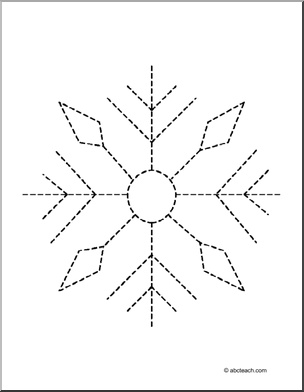 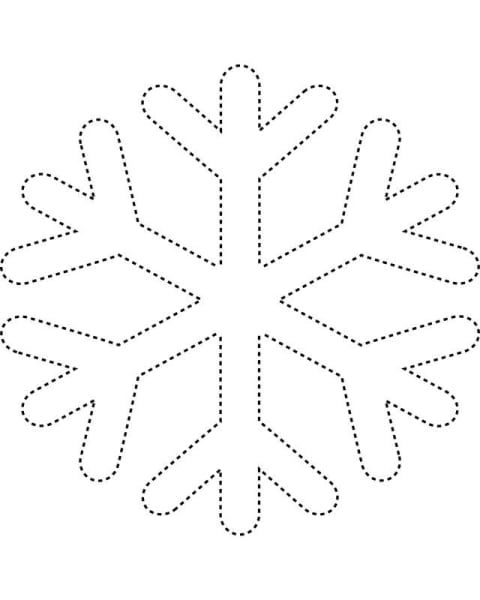 Конспект занятия по познавательно – исследовательской деятельности  Тема: «Снег.  Какой он?».Возраст: 4 – 5 лет.Цель :  формировать представление детей о снеге, его свойствах.Задачи:обучающие:учить детей отвечать на вопросы воспитателя, делать простейшие выводы.активизировать и обогащать  словарь, вводить слова, обозначающие качества: холодный, рыхлый, белый, непрозрачный, грязный;развивающие:развивать интерес, любознательность при проведении экспериментальной деятельности;воспитательные:воспитывать у детей желание заботиться о своем здоровье.Оборудование и материалы:Игрушка  Незнайка, пластмассовое ведерко для снега, совок, пластиковые ложечки, тарелки, 2 стакана, бумага белого цвета, картинки, кусочек марли, деревянные палочки.Виды деятельности: экспериментирование, познавательно – исследовательская деятельность, игровая деятельность, двигательная деятельность.Предварительная работа: наблюдение за снегом во время прогулки, чтение стихотворений о снеге, зиме. Ход занятия:1.Организационный момент.(Воспитатель входит в группу  с игрушкой  Незнайкой, у которого горло перевязано шарфом).Воспитатель: Дети, посмотрите, кто к вам пришёл в гости?Дети: Незнайка.Воспитатель: А как вы думаете, почему у него горло перевязано шарфом?Дети: У него горлышко заболело.Воспитатель: Незнайка вчера ходил гулять и ел снег. Как вы думаете, можно ли есть снег?Дети: Нельзя. Можно простудиться и заболеть.Воспитатель: Незнайка, ты посиди и  нас послушай, и сам убедишься, что есть снег нельзя, а ещё мы тебе покажем, какой снег бывает.2.Опыты со снегом(На столах для каждого ребенка разложены тарелки, ложки, деревянные палочки, белая бумага и картинки. Воспитатель проходит и совком насыпает снег из ведёрка каждому ребенку в тарелку.)Опыт №1. «Определи на ощупь».Воспитатель: Потрогайте снег руками. Какой он, теплый или холодный?Дети: Холодный.Опыт №2. « Определение запаха».Воспитатель: Понюхайте снег.  Он пахнет?Дети: Нет.Опыт №3. «Определение цвета».Воспитатель:  Какого цвета снег? Сравните с белой бумагой.Дети: Белый. Такой же, как бумага.Опыт №4. «Определение прозрачности».Воспитатель:  Теперь  положите ложечкой снег на цветную картинку. Скажите, видно картинку, или  – нет.Дети:  Под снегом не видно.Воспитатель: Прозрачный снег или непрозрачный?Дети: Непрозрачный.Опыт №5. « Определение рыхлости»Воспитатель:  Возьмите палочку и помешайте снег. Какой снег - рыхлый или твердый?Дети: Рыхлый.Воспитатель:  А теперь, дети, немного отдохнем. Я хочу, чтобы вы вышли ко мне из - за столов и встали в круг.3.Физкультминутка:Выпал беленький снежок.Соберёмся мы в кружок.(Дети становятся в круг)Снег, снег, белый снег.Засыпает он нас всех.(Машут руками перед собой)Дети все на лыжи всталиИ по снегу побежали.(«Встают на лыжи» и «бегут»)Не боимся мы пороши,Ловим снег – хлопок в ладоши.(Ловят с хлопком)Руки в стороны, по швам –
Снега хватит нам и вам.(Разводят руки в стороны, опускают по швам)(Дети выполняют движения и затем садятся за столы)Опыт №6. «Воздействие температуры».Воспитатель:  Давайте посмотрим на снег, который был  в стакане. Что с ним случилось,  пока мы играли?Дети: Он растаял.Воспитатель: Правильно, под действием тепла снег превратился в воду.Опыт 7. «Исследование чистоты снега».Воспитатель: Как вы думаете, можно ли есть снег, выпавший на землю? Достаточно ли он чистый для этого? Возьмём  чистый стакан, накроем его марлей, процедим воду от растаявшего снега  через марлю. Что вы видите? Дети: На марле осталась грязь, волоски. Снег был грязный. Воспитатель: Можно ли есть снег?Дети:  Снег вообще нельзя есть! Можно заболеть.Воспитатель: В наше время снег содержит множество вредных примесей, наносящих вред здоровью. Вдобавок ко всему, по снегу ходят люди, бегают собаки, ездят машины. В результате этого в снег попадают микробы, он становится ещё более грязным и опасным для здоровья.. Я думаю, что никто из вас не хочет заболеть как Незнайка. Значит, есть снег ни в коем случае нельзя. Незнайка тоже все понял и больше никогда не будет есть снег. А сейчас  он пойдет к врачу  и будет лечить своё горло.4. Рефлексия.Воспитатель: Дети, чем мы сегодня на занятии занимались?Что вы узнали о снеге? Почему снег нельзя есть?Что вам понравилось на занятии?                     Используемые интернет ресурсы: https://nsportal.ru/detskiy-sad/okruzhayushchiy-mir/2020/01/13/konspekt-zanyatiya-po-poznavatelno-issledovatelskoy